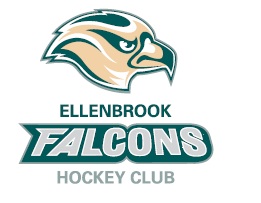 I, _____________________________, being a current financial member of Ellenbrook Falcons Hockey Club Inc. hereby nominate ________________________________ (Printed Name) for the position of ______________________________.Signed:________________________ _ _ _ _ _ _ _ _ _ _ _ _ _ _ _ _(Printed Name)(Nominator)________________________ _ _ _ _ _ _ _ _ _ _ _ _ _ _ _ _(Printed Name)(Seconder)_______________________(Nominee)Please forward to the Club Secretary at ‘efhcsecretary@gmail.com’ 